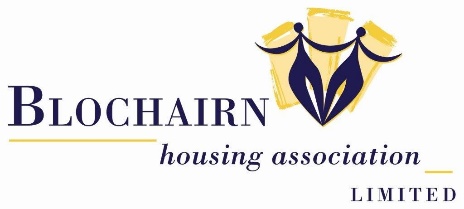 MEMBERSHIP OF THE MANAGEMENT COMMITTEE APPLICATION FORMELIGIBILITY STATEMENTDECLARATIONI confirm that to the best of my knowledge the information given in this application form is complete and accurate.DATA PROTECTIONBlochairn Housing Association is registered under the General Data Protection Regulations (GDPR) and has a duty to comply with the conditions set out in this.I give my consent to the processing of personal data, including sensitive personal data, included in this application form.  The Association will process the information contained in this application form for the purposes of recruitment, selection and appointment.  More information about how your data is used and the basis for processing is provided in the attached Fair Processing Notice.SIGNED:										PRINT NAME:									DATE:											Thank you for completing this application form.  Please return this to:The SecretaryBlochairn Housing Association1 Blochairn RoadGlasgowG21 2EDPhone: 0141 551 1601E-mail: admin@blochairn.orgFull Name:Address:Telephone:E-mail Address:Date of BirthPlease describe why you are interested in joining Blochairn’s Management Committee:Please describe how your skill and experience would help you carry out the duties described in the Remit for Blochairn’s  Committee MembersPlease describe which part of Blochairn’s work you are especially interested in and whyIf you are successful in becoming a member of the Management Committee, what would be your priority during your first year?Please describe your experience (if any) of serving on the governing body of another organisationRELATED INTERESTSRELATED INTERESTSAre you a BHA tenant or owner?Yes/NoAre you a BHA member?Yes/NoDo you have any business or other interests which have the potential to represent a conflict of interest with the role of Management Committee member?Yes/NoAre you a non-executive Committee member of a Public, Voluntary or Community Organisation? (please list organisation Name and your position)Yes/NoDo you have a specific interest in a particular area of BHAs business?Yes/NoHave you ever been the Director of a company that has gone into insolvent liquidation?Yes/NoHave you ever been convicted of a serious criminal offence?Yes/NoAre you declared bankrupt or are you facing bankruptcy proceedings?Yes/NoAre you related to anyone who is already a member of BHA’s Management Committee or to someone who is employed by BHA?  Yes/NoHave you completed the eligibility form? Please attachYes/No